Notre Dame High School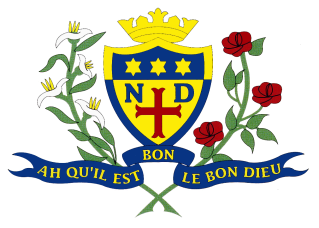 Parent Council MinuteMonday 28 August 2017Present: 	K Brough, AM Ewins, K Ewins, S Kokhar, M Green, R Martin, E HendersonApologies: 	A MieleMinuteAction1.NDPPC ConsultationThe group discussed the outcome and communications from Notre Dame Primary Parent Council subgroup re. single-sex status of NDHS. Group discussed next steps in addressing the consultation request. These included:Information from GCC on outcome of previous consultation and outcome – legal ruling?Ballot for NDHS parentsInvolvement of young people and pupil voiceTerms of historical agreement on transfer of school from SND to GCC Creation of briefing document to include statistical information on placing request history, performance of girls in ND against other schoolsPosition of NDPS pupils on placing requestCase studies/support of successful alumniSuggested that a sub-group is established to ensure the work of the Council continues during this period of consultation. RM advised the group that Maureen McKenna, Executive Director, would like to meet the Parent Council. Date agreed for invitation.Need to further promote school and successes – use of twitter suggested and local press.RM – invite M McKenna to meeting on Monday 4 September.RM – Tweet Open Evening date2.School CalendarAgreement to Parent Council representation at S1 Information Evening – 14 September 2017.Open Evening – 7 September . RM updated group on invitations distributed and use of flyers to promote event. Use of twitter?3.Parent Council Office BearersGiven I Drummond has retired from Parent Council, need to elect new Chair and Secretary. Group agreed to hold AGM before S1 Information Evening and to appeal for new members.Pupil membership of Parent Council? Head Girl and Depute to be invited to next meeting.Michelle Green offered to co-Chair the Parent Council this session.RM – text alert parents re. joining Parent Council4.Next Meeting: Monday 4 September 2017, 5.30 p.m.